Bydgoszcz, 30 grudnia 2020 r.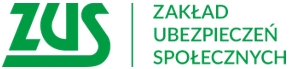 Informacja prasowaKorzystna emerytura dla osób z rocznika 1953. Szczegóły w czasie dyżuru telefonicznegoO zasadach przeliczania świadczeń osobom z rocznika 1953 będzie można dowiedzieć się w trakcie dyżuru eksperckiego. 7 stycznia w godz. od 9.00 do 11.00 pod numerem telefonu 54 230 73 17 będzie można uzyskać informacje m.in.: komu ZUS przeliczy świadczenie z „urzędu”, a kto musi pospieszyć się ze złożeniem wniosku. Eksperci wyjaśnią także kto i kiedy dostanie wyrównanie oraz co można zyskać na ponownym przeliczeniu renty lub emerytury. - informuje Krystyna Michałek, rzecznik regionalny ZUS województwa kujawsko-pomorskiego.Krystyna MichałekRzecznik Regionalny ZUSWojewództwa Kujawsko-Pomorskiego